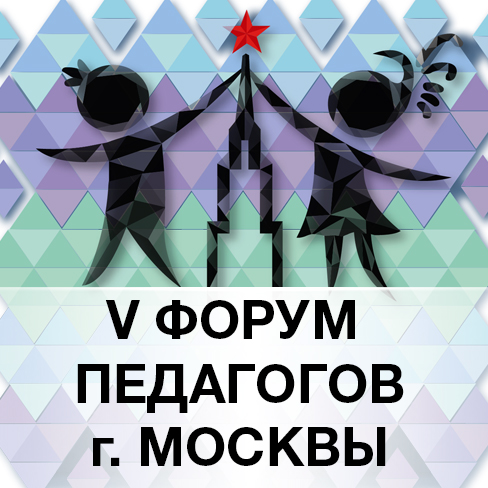 Региональная общественная организация«ЕДИНАЯ НЕЗАВИСИМАЯ АССОЦИАЦИЯ ПЕДАГОГОВ»Государственное автономное образовательное учреждение профессионального образования«МОСКОВСКИЙ ИНСТИТУТ ОТКРЫТОГО ОБРАЗОВАНИЯ»Федеральное государственное автономное образовательное учреждение высшего образования«РОССИЙСКИЙ УНИВЕРСИТЕТ ДРУЖБЫ НАРОДОВ»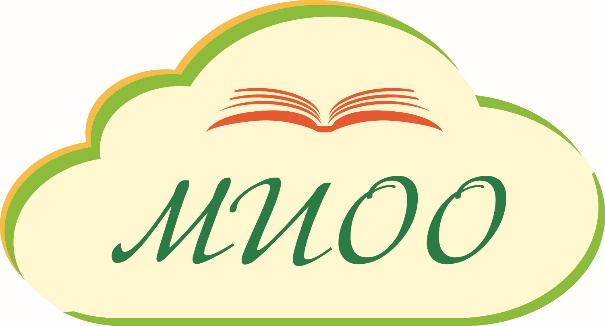 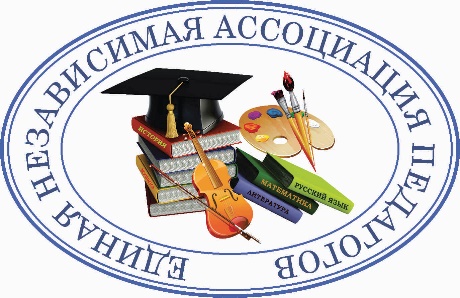 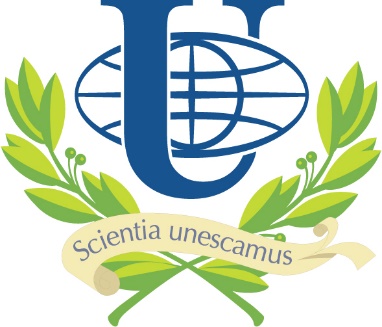 «МИССИЯ ПЕДАГОГА В МЕЖДИСЦИПЛИНАРНОЙ ОБРАЗОВАТЕЛЬНОЙ СРЕДЕ: ПРОФЕССИОНАЛИЗМ И КОМПЕТЕНТНОСТЬ» 24 августа 2016 г. РУДН ПРОГРАММА 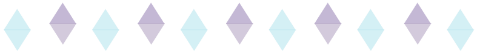 24 августа 2016 г. Программа Форума «Миссия педагога в междисциплинарной образовательной среде: профессионализм и компетентность» ♦  Программа 24 августа 2016 г. ♦  ПЛЕНАРНОЕ ЗАСЕДАНИЕ (10.00 – 12.00)Приветственное слово Филиппова В.М., ректора РУДН, председателя Высшей аттестационной комиссии Минобрнауки России, доктор физико-математических наук, профессор, академик РАО. Приветственное слово Должиковой Анжелы Викторовны, проректора РУДН по дополнительному образованию.Приветственное слово Морозовой Екатерины Павловна, председателя Координационного совета РОО «Единая независимая ассоциация педагогов».Приветственное слово Страдзе Александра Эдуардовича, директора Департамента государственной политики в сфере воспитания детей и молодежи Минобрнауки России. Об общественном контроле в сфере образования. Духанина Любовь Николаевна, Президент образовательного холдинга «Наследник», руководитель рабочей группы «Образование и культура как основы национальной идентичности» Общероссийского народного фронта. Подходы к формированию межпредметных результатов обучения в междисциплинарной образовательной среде. Расташанская Татьяна Владимировна, проректор МИОО, кандидат педагогических наук, доцент. Оценка образовательных достижений обучающихся в Москве. Кузьмин Павел Владимирович, директор МЦКО, кандидат педагогических наук, Почетный работник общего образования РФ. Нужен ли учителю Профессиональный стандарт? Иванова Марина Алексеевна, председатель Московской городской организации Профсоюза работников народного образования и науки РФ, Заслуженный учитель России, кандидат экономических наук.МАСТЕР-КЛАССЫ (10.30 – 11.00)МАСТЕР-КЛАССЫ (11.15 – 11.45)МАСТЕР-КЛАССЫ (12.15 – 12.35)МАСТЕР-КЛАССЫ (12.45 – 13.15) МАСТЕР-КЛАССЫ (13.20 – 13.40) Работа секции учителей математики«Базовый и профильный уровни обучения математике в старшей школе» Модератор: Ященко Иван Валерьевич, вице-президент РОО «Ассоциация учителей математики города Москвы», к.ф.-м.н., директор ГАОУ ДПО «Центр педагогического мастерства»(секция проводится на базе Высшей школы экономики)Работа секции учителей технологии, черчения и смежных дисциплин«Творческая мастерская учителя технологии, черчения и смежных дисциплин» 14.00, Зал № 3Модератор: Матвеева Тамара Георгиевна, председатель Ассоциации учителей черчения Техническое черчение – основа подготовки инженеров. Кухарчук А.И., профессор инженерного факультета РУДН.Современные технологии в энергетическом машиностроении. Козляков В.В., д.т.н., профессор инженерного факультета РУДН.Разработка комплексного подхода к организации учебной деятельности при обучении черчению на основе интеграции ручной и компьютерной графики. Нестеренко М.А., старший преподаватель кафедры начертательной геометрии и черчения, специалист-методист ЦДПО «Перспектива» РУДН.Отчет Ассоциации о работе в 2015-16 учебном году. Терехова Н.В., заместитель председателя Ассоциации учителей черчения и смежных предметов.Основные направления работы Ассоциации в 2016-2017 учебном году. Матвеева Т.Г., председатель Ассоциации учителей черчения и смежных предметов.Технология: текущий момент и перспективы развития. Якушкин П.А., директор СОШ № 179 МИОО, заведующий кафедрой технологии МИОО, к.п.н.О перспективах движения «Молодые профессионалы» по компетенции «Инженерный дизайн CAD». Анисимова Г.А., секретарь Ассоциации учителей черчения и смежных предметов. Мастер-классы учителей М.Б. Маркаровой, Т.Г. Матвеевой.Аскон – школам. Никонов В.В., представитель компании Аскон. Методологический семинар «Интеграция общего и дополнительного образования детей: роль педагога в процессе создания единого образовательного пространства реализации ФГОС»14.00 Ауд. 107 экономического факультета Модератор: Мейчик Галина Альфредовна, кандидат педагогических наук, заведующая кафедрой интерактивных технологий в образовании МИООРоль педагога в осуществлении механизмов интеграции общего и дополнительного образования детей в условиях реализации ФГОС ООО. Жураковская В.М., к.п.н., доцент кафедры образовательного менеджмента ГБОУ ВО АСОУ Московской области.Кадетская школа: опыт и перспективы интеграции общего и дополнительного образования детей. Царева А.Ю., заместитель директора по учебно-воспитательной работе ГБОУ города Москвы «Кадетская школа № 1702 "Петровский кадетский корпус”».Роль интеграции общего и дополнительного образования детей в выстраивании сетевого взаимодействия образовательных организаций и устойчивых связей «школа – вуз». Жирова Н.А., к.п.н., доцент кафедры интерактивных технологий в образовании МИОО.Модель интеграции общего и дополнительного образования: воспитание, социализация, партнерство с ведущими вузами столицы. Зудина О.П., заместитель директора по учебно-воспитательной работе ГБОУ Гимназия № 1529 имени А.С. Грибоедова.«Школа культуролога» – модель интеграции общего и дополнительного образования в ГБОУ «Школа № 2012 “Миротворец”». Рылёва А.Н., доктор культурологии, руководитель методической службы ГБОУ «Школа № 2012 “Миротворец”».Механизмы интеграции общего и дополнительного образования в ГБОУ «Школа № 2012 “Миротворец”». Колесина Е.Г., преподаватель кафедры интерактивных технологий в образовании МИОО.Предпосылки для создания модели интеграции ОО и ДО и разработки механизмов ее реализации в ГБОУ «Гимназия № 1811 “Восточное Измайлово”». Косинец Е.И., специалист по методической работе кафедры эстетического образования и культурологии МИОО.Школа – социокультурное ядро единого открытого инновационного образовательного пространства. Конева О.Л., руководитель отдела дополнительного образования ГБОУ «Гимназия № 1811 “Восточное Измайлово”».Работа секции учителей русского языка и литературы «Изучение классической и современной литературы в школьном филологическом образовании»13.30, Актовый залМодератор: Ганабова Оксана Анатольевна, Председатель Московского РО ОО «АССУЛ»Изучение классической и современной литературы в школьном филологическом образовании. Коваленко А.Г., д.ф.н., профессор, заведующий кафедрой русской и зарубежной литературы филологического факультета РУДН.Изучение новой и новейшей литературы: конфликт или диалог.  Попова Н.А., к.п.н., доцент кафедры методики преподавания литературы МПГУ.Детско-подростковая и юношеская литература во внеурочной деятельности: проблемы изучения и взаимодействия с изучением классической литературы. Кутейникова Н.Е., к.п.н., профессор кафедры филологического образования МИОО.Раннее знакомство с классической литературой в школе, Дмитриевская Л.Н., д.ф.н., профессор кафедры филологического образования МИОО.Как привить любовь к поэзии? Способы преодоления трудностей при изучении школьниками лирических произведений. Федотов О.И., д.ф.н., профессор кафедры филологического образования МИОО.Взгляд на изучение классики сквозь призму ЕГЭ по литературе, Пылаева Т.Ю., к.п.н., заместитель главного редактора журнала «Русская словесность», председатель РПК по литературе г. Москвы.Природа поэтического текста. Взгляд на преподавание поэзии учителя, поэта, журналиста. Кабыш И.А., поэт, лауреат Пушкинской премии (1996, Гамбург) и Ахматовской премии (2016), учитель литературы гимназии № 1595.Русская классическая литература как материал для исследовательской деятельности. Ерохина Е.Л., д.п.н., профессор кафедры риторики и культуры речи МПГУ.Живопись и музыка на уроках литературы, посвященных творчеству А.А. Блока. Кочоян А.Р., учитель русского языка и литературы ГБПОУ КСТ № 12 (колледж современных технологий) им. М.Ф. Панова.Эффективные тренажеры для проверки планируемых результатов и подготовки к итоговой аттестации. Драбкина С.В., эксперт Управления профессионально-педагогического сопровождения и поддержки ГИА МИОО, учитель высшей квалификационной категории ГБОУ Школа № 2030, лауреат Гранта г. Москвы в сфере образования, старший эксперт предметных комиссий г. Москвы по русскому языку и литературе. Организация парной и групповой работы на уроках русского языка (коммуникативный аспект). Бойцов О.Н., ведущий методист объединенной издательской группы «ДРОФА»-«ВЕНТАНА-ГРАФ». Театральный проект «Школьная классика». Денис Новосельцев, руководитель проекта. Работа секции учителей истории, обществознания, экономики и права«Мифы и реальность истории: к чему должен быть готов современный педагог» 13.30, Ауд. 239Модератор: Лубков Алексей Владимирович, д.и.н., профессор, советник ректора МИООИсторическая наука и практика: новые контексты и перспективы. Григорьева Н.А., д.и.н., профессор кафедры истории России факультета гуманитарных и социальных наук РУДН.Устранил ли исторические мифы историко-культурный стандарт? Данилов А.А., д.и.н., профессор, автор УМК по отечественной истории, руководитель Центра гуманитарного образования АО «Издательство "Просвещение"».Проблемы развития исторического образования и перспективы их решения средствами УМК по истории России. Агафонов С.В., ведущий методист Издательской группы «ДРОФА-ВЕНТАНА-ГРАФ».Актуальность повышения уровня финансовой грамотности школьников: школьные знания в реальную жизнь. Швецова С.С., заместитель начальника Управления финансовой грамотности и взаимодействия с институтами гражданского общества Службы по защите прав потребителей финансовых услуг и миноритарных акционеров.Тематическая диагностика по истории и обществознанию: итоги и перспективы. Кишенкова О.В., к.и.н., доцент АПК и ППРО, методист МЦКО по истории и обществознанию. Основные итоги и перспективы ЕГЭ по обществознанию. Саплина Е.В., доцент кафедры социально-гуманитарного образования МИОО, заместитель председателя предметной комиссии ЕГЭ по обществознанию г. Москвы.ЕГЭ по истории: проблемы и перспективы. Фадеева Д.А., доцент кафедры социально-гуманитарного образования МИОО, заместитель председателя предметной комиссии ЕГЭ по истории г. Москвы.Работа секции учителей английского языка «Мир иностранного языка через призму государственной итоговой аттестации и предметных олимпиад» (английский язык) 13.30, Конференц-зал экономического факультетаМодератор: Морозова Екатерина Павловна, Председатель Ассоциации учителей иностранных языков, учитель иностранного языка ГБОУ «Многопрофильный лицей № 1799»Современные технологии обучения иностранному языку и их роль в совершенствовании социокультурных и профессиональных компетенций педагога. Беленкова Н.М., к.п.н., доцент кафедры иностранного языка юридического института РУДН.Работа Ассоциации учителей иностранных языков в 2016-2017 уч. г. Морозова Е.П., Председатель Ассоциации учителей иностранных языков, учитель иностранного языка ГБОУ «Многопрофильный лицей № 1799». Перспективы развития ГИА по английскому языку и олимпиадного движения. Махмурян К.С., д.п.н., профессор, Почетный работник общего образования РФ, ведущий научный сотрудник ГАОУ ДПО «Центр педагогического мастерства». Основные вызовы современного урока английского языка. Ватсон Е.Р., к.п.н., заведующая кафедрой иностранных языков МИОО.Итоги и проблемы ЕГЭ – 2016. Михайлова И.И., заместитель председателя РПК по английскому языку г. Москвы. Интегрированное предметно-языковое обучение в начальной и основной школе. Городецкая Л.А., профессор факультета иностранных языков и регионоведения МГУ имени М.В. Ломоносова, методист Издательства Кембриджского университета.Языковая политика, ценности языкового образования и результаты государственной итоговой аттестации. Мильруд Р.П., д.п.н., профессор кафедры «Международная профессиональная и научная коммуникация» Тамбовского государственного технического университета, автор линии УМК «Звездный английский» («Starlight»), пособий «Английский до школы» и «Английский язык. Единый государственный экзамен. Пишем эссе».Мастер-класс «Интерактивные техники для развития устной самомотивированной речи». Крючков В.А., президент «Прио-ЭЛТА», к.п.н.; Ерхова Е.Л., методист, координатор инновационных проектов «Прио-ЭЛТА», учитель английского языка МБОУ «Школа № 51 «Центр образования» г. Рязани.Работа секции учителей немецкого языка «Мир иностранного языка через призму государственной итоговой аттестации и предметных олимпиад» (немецкий язык) 13.30, Ауд. 103 экономического факультетаМодератор: Каплина Ольга Васильевна, Председатель Ассоциации учителей немецкого языка, Отличник народного просвещения, главный редактор журнала «Deutsch kreativ»Межпредметная интеграция как фактор формирования у школьников коммуникативных универсальных учебных действий. Матюшенко В.В., к.п.н., доцент кафедры иностранных языков экономического факультета РУДН.ЕГЭ – 2016. Итоги, проблемы, перспективы. Барковская Т.И., Заслуженный учитель РФ, заместитель председателя РПК по немецкому языку г. Москвы, заместитель директора ГБОУ СОШ № 1222 ЮВАО.Стоит ли бояться ЕГЭ по немецкому языку, если учил немецкий язык как второй иностранный: из опыта работы с новым УМК «Горизонты» для 10-го и 11-го классов. Карелина И.В., заведующая редакцией немецкого языка Центра лингвистического образования издательства «Просвещение».Подготовка к ОГЭ: учитель, ученик, учебник. Лытаева М.А., к.п.н., доцент департамента иностранных языков НИУ ВШЭ, преподаватель Лицея НИУ ВШЭ, соавтор УМК «Немецкий язык. 10–11 классы» авторов И.Л. Бим и др.Развитие иноязычного образования в современных условиях. Роль немецкого языка как второго иностранного. Медведевских В.А., заведующая редакцией европейских языков Объединенной издательской группы «ДРОФА-Вентана-Граф».Олимпиада для школьников – испытание для учителя. Каплина О.В., Отличник народного просвещения, старший методист ГАОУ ДПО «Центр педагогического мастерства», главный редактор журнала «Deutsch kreativ», член Президиума Межрегиональной Ассоциации учителей и преподавателей немецкого языка, дважды Лауреат Гранта мэра г. Москвы. Работа секции учителей французского языка «Мир иностранного языка через призму государственной итоговой аттестации и предметных олимпиад» (французский язык) 13.30, Ауд. 105 экономического факультетаМодератор: Алемайкина Яна Леонидовна, заместитель председателя Ассоциации учителей иностранных языков (французский язык), заместитель директора по УВР ГБОУ «Школа № 1248»Французский деловой дискурс: лингвистический и социолингвистический аспекты. Полякова Н.В., к.ф.н., доцент; Паничева Е.В., старший преподаватель кафедры иностранных языков экономического факультета РУДН.Планы посольства Франции по сотрудничеству с образовательными организациями в области французского языка на 2015-2016 учебный год. В. Телье, атташе по сотрудничеству в области французского языка – центральная Россия, координатор DELF/DALF.Sur le tableau noir il dessine le visage du Bonheur. Чесновицкая Г.А., главный редактор журнала «Французский язык», Заслуженный учитель России, кавалер ордена Республики Франция «Академические пальмы».Мир иностранного языка через призму государственной итоговой аттестации. Кулигина А.С., Заслуженный учитель РФ, кавалер ордена Академических пальм Франции, автор УМК линий «Твой друг французский язык. 2-11 классы» и «Французский в перспективе. V-VII классы»; Корчагина Т.В., Заслуженный учитель РФ, завуч школы № 1231 им. В.Д. Поленова с углубленным изучением иностранных языков.Научно-практическая конференция в контексте профессионально ориентированного обучения иностранным языкам. На примере конференции ФранФинанс». Седова Т.В., к.п.н., доцент, заместитель председателя РПК ЕГЭ по иностранным языкам (французский язык), преподаватель ФГОБУ ВО «Финансовый университет при Правительстве Российской Федерации».Дополнительные возможности изучения французского языка посредством участия в образовательной благотворительной Программе фонда Ольги Рубинской «Les enfants d'Olga». Л. Парфенова, партнер благотворительного образовательного фонда «Les enfants d'Olga», координатор проектов. Настольные игры на уроках французского языка для развития навыков устной речи. Ерохин Е.А., методист по иностранным языкам ГБОУ Школа № 1265 с углубленным изучением французского языка. Методы мнемотехники при изучении французского языка. Запоминание лексики на основе образного мышления. Семенова А.В., тренер по адаптивным технологиям «Школы скорочтения и развития памяти», методист «МОУ СОШ № 56 с углубленным изучением иностранных языков» г. Саратова.ИКТ как средство повышения профессионализма и компетентности учителя французского языка. Алемайкина Н.Д., учитель французского языка ГБОУ «Школа № 1248».Французский язык – ключ к миру без границ. Отчет о летней методической стажировке учителей французского языка в рамках международного образовательного проекта «Les Univérsités du monde». Королева Ю.М., Острожникова Е.И., учителя французского языка ГБОУ «Школа № 1248». Работа секции учителей испанского языка «Мир иностранного языка через призму государственной итоговой аттестации и предметных олимпиад» (испанский язык) 14.30, Ауд. 25 экономического факультета Модератор: Карасева Юлия Александровна, к.ф.н., заместитель председателя Ассоциации учителей иностранных языков (испанский язык), учитель испанского языка ГБОУ № 1252 им. Сервантеса Билингвизм и многоязычие в глобальном мире. Михеева Н.Ф., академик МАН ВШ, академик РАЕ, д.ф.н., профессор филологического факультета РУДН.Мир иностранного языка через призму государственной итоговой аттестации и предметных олимпиад. Костылева С.В., методист Ресурсного центра Министерства образования, культуры и спорта Испании в Москве, помощник атташе по образованию посольства Испании в Российской Федерации, автор УМК по испанскому языку как второму иностранному «Завтра» («Mañana») АО «Издательство "Просвещение"».Методика подготовки к написанию эссе (письменная часть ЕГЭ по испанскому языку). Бухарова Ю.А., учитель испанского языка ГБОУ «Школа с углубленным изучением испанского языка № 1252 имени Сервантеса», заместитель председателя экспертной комиссии ОГЭ по испанскому языку г. Москвы, кандидат педагогических наук.Система заданий для подготовки к устной части Всероссийской олимпиады школьников по испанскому языку. Карасева Юлия Александровна, к.ф.н., учитель испанского языка ГБОУ «Школа с углубленным изучением испанского языка № 1252 имени Сервантеса».Сравнение и сопоставление языков при подготовке к итоговой аттестации в 9-ом классе по иностранному языку как второму (испанский язык и английский языки). Трепольская Д.С., учитель испанского языка ЧОУ СОШ «Росинка».Использование мультимедийных технологий в процессе обучения испанскому языку на начальной ступени среднего общего образования. Записова Е.С., учитель испанского языка ГБОУ «Школа с углубленным изучением испанского языка № 1252 имени Сервантеса». Представленность лингвострановедческого материала в УМК по испанскому языку для основной школы. Бурзина С.А., учитель испанского языка ГБОУ «Школа № 2123», кандидат педагогических наук.Новые нормы испанского языка. Акопян А.Г., учитель испанского языка ГБОУ «Школа с углубленным изучением испанского языка № 1252 имени Сервантеса», кандидат филологических наук.Дифференцированный подход в процессе обучения иностранному языку. Шамкуть В.Л., учитель испанского языка ГБОУ «Школа с углубленным изучением испанского языка № 1252 имени Сервантеса».Работа секции педагогов дошкольного образования «Дошкольное образование как основа формирования будущего гражданина России» 13.30, ауд. 101 экономического факультетаМодератор: Шишкина Марина Евгеньевна, председатель Ассоциации педагогов дошкольного образования, старший воспитатель ГБОУ СОШ № 240 (ДС № 2)Социально-педагогический подход к поликультурному воспитанию дошкольников. Логвинова О.К., к.п.н., доцент кафедры педагогики и психологии филологического факультета РУДН.Издательство «Просвещение» для современного образования детей дошкольного возраста в детском саду и дома. Овчинникова А.И., заведующая редакцией дошкольного образования АО «Издательство "Просвещение"».Растим добро все вместе. Губанова Н.И., старший воспитатель ГБОУ СОШ № 887.Формирование духовно-нравственных основ личности ребенка дошкольного возраста средствами музыкальных досугов. Эсаулова Е.В., к.псих.наук, логопед-психолог. Формирование ценностно-смысловых представлений у детей дошкольного возраста на основе традиционной культуры. Сунгатуллина А.З., методист ГБОУ Школа № 2092.Мастер-класс «Работа с тряпичной костюмной куклой на занятиях с дошкольниками». Гайнетдинова Е.А., воспитатель ГБОУ Школа № 2092.Реализация принципа приобщения дошкольника к социокультурным ценностям в условиях современного образовательного комплекса. Вострухина Т.Н., к.п.н., методист ГБОУ Лицей № 1586.	Работа секции учителей ИКТ и информатики «Формы и методы работы с одаренными детьми» 14.00, Зал № 2Модератор: Житкова Ольга Алексеевна, председатель Ассоциации учителей информатики и ИКТ; Лебо Александра Ивановна, к.ф.-м.н.  ЕГЭ – 2016. Крылов С.С., председатель РПК ЕГЭ по информатике г. Москвы, декан факультета прикладной математики и физики МАИ, к.ф.-м.н., доцент.ОГЭ – 2016. Лещинер В.Р., председатель РПК ОГЭ по информатике г. Москвы, к.п.н., профессор.«Мир информатики» – журнал для тех, у кого информатика – любимый школьный предмет. Златопольский Д.М., редактор и автор журнала «Мир информатики».Требования к абитуриентам, поступающим на бизнес-информатику НИУ ВШЭ. Е. Исаев, заведующий кафедрой бизнес-информатики НИУ ВШЭ.Особенности формирования метапредметных результатов на уроках информатики. Черницына Л.Ю., методист ГМЦ.Технологическая поддержка образования в области робототехники. Романов М.П., директор института кибернетики, д.т.н., профессор.Информационные технологии в современном физико-математическом классе. Лукьянов И.В., преподаватель СУНЦ.Работа секции № 1 учителей начальных классов «Всероссийская проверочная работа – стратегии и методы подготовки учащихся начальной школы» 13.30, Ауд. 442Модератор: Тарасова Анна Викторовна, заместитель председателя Ассоциации учителей начальных классов города МосквыСистема оценки достижения планируемых результатов в начальной школе. Подготовка к Всероссийским проверочным работам по окружающему миру. Скворцов П.М., доцент кафедры педагогики и методики начального образования ПСТГУ, методист МЦКО, к.п.н., разработчик материалов ВПР, Почетный работник общего образования РФ.Система оценки достижения планируемых результатов в начальной школе. Подготовка к Всероссийским проверочным работам по русскому языку. Растегаева О.Д., учитель высшей квалификационной категории ГБОУ «Школа № 2097», Почетный работник общего образования РФ.Система диагностики предметных и метапредметных результатов в начальной школе. Матвеева Е.И., доцент кафедры начального образования МИОО.Ресурсы УМК «Школа России» и «Перспектива» для организации контрольно-оценочной деятельности обучающихся. Подготовка к ВПР. Дигина А.Г., заместитель руководителя Центра начального образования АО «Издательство "Просвещение"».	Особенности организации эффективной работы на уроках и во внеурочное время по подготовке к ВПР учащихся 4-х классов. Тарасова А.В., учитель начальных классов высшая квалификационная категория ГБОУ Школа № 1474.Стратегии и методы подготовки учащихся начальной школы к ВПР (на примере пособий ИД Федоров»). Сергеева Е.Н., начальник отдела учебно-методических и инновационных проектов ИД «Федоров» (г. Самара), к.ф.н.УМК издательства «Просвещение» для успешного обучения младших школьников с особыми образовательными потребностями. Яскевич Т.А., заместитель руководителя Центра специальных форм образования АО «Издательство "Просвещение"».				Работа секции № 2 учителей начальных классов «Электронные формы обучения – в помощь учителю» 13.30, Зал № 1 Модератор: Волкова Елена Васильевна, председатель Ассоциации учителей начальных классов города Москвы, учитель начальных классов ГБОУ «Школа № 1374»Профессиональный стандарт педагога. Развитие информационной компетенции средствами интерактивного пособия издательства «Экзамен» «Наглядная начальная школа». Иванова И.В., учитель начальных классов высшей квалификационной категории ГБОУ «Школа № 1566», лауреат гранта Москвы в области образования и науки.Возможности интеграции электронного обучения и дистанционных технологий с помощью информационной среды учителя начальных классов на портале http://1-4.mioo.ru. Якушкина А.А., заведующая кафедрой начального образования МИОО.Электронная форма учебника УМК издательства «Просвещение» как средство формирования ИКТ-компетентности младших школьников. Ставцева Д.А., ведущий методист Центра начального образования АО «Издательство "Просвещение"»Взгляд учителя – за и против электронной формы обучения. Волкова Е.В., учитель высшей квалификационной категории ГБОУ «Школа № 1374», лауреат конкурса «Учитель года» в номинации «Самый классный классный – 2010», победитель конкурса «Мое призвание – учитель», награждена знаком «Лучший учитель СВАО».Новые возможности для начальной школы. Проектирование современного урока с ЭФУ. Самсонова О.Ю., ведущий методист объединенной издательской группы «ДРОФА-Вентана-Граф».			Мобильное Электронное Образование «Мобильная Электронная Школа» – инструмент реализации ФГОС начального общего образования. Раздорская А.А., 	начальник информационно-методического отдела компании «Мобильное Электронное Образование».Развитие индивидуального обучения на уроках в начальной школе с использованием онлайн курса Uchi.ru. Веременко С.А., специалист Учи.ру по работе со школами.			Работа секции № 3 учителей начальных классов «Повышение профессионального мастерства и качества работы учителя» 13.30, Ауд. 471Модератор: Ладина Татьяна Викторовна, заместитель председателя Ассоциации учителей начальных классов города МосквыСистема мониторинга проектных умений младших школьников. Пахомова Н.Ю., доцент кафедры начального образования МИОО; Дмитриева Н.В., старший преподаватель кафедры начального образования МИОО. Проведение онлайн-олимпиад на платформе Uchi.ru в 2016/2017 учебном году (Олимпиада Плюс, Юный предприниматель). Веременко С.А., специалист Учи.ру по работе со школами.Универсальные учебные действия: подходы к развитию и диагностике. Битянова М.Р., директор Центра психологического сопровождения образования «Точка ПСИ», главный редактор журнала «Классное руководство и воспитание школьников» к. психол.н.Компетентность педагога как условие повышение качества образования обучающихся. Хрулева Г.В., методист, учитель ГБОУ СОШ № 127 Красногвардейского района г. Санкт-Петербурга; Волкова А.А., Игнатова Н.В., учителя, воспитатели ГПД ГБОУ СОШ № 188 Красногвардейского района г. Санкт-Петербурга.Формирование системы оценки достижения планируемых результатов освоения основной образовательной программы в начальной школе. Фомина Н.Б., к.п.н., доцент кафедры профессионального развития педагогических работников МГПУ.Организация внутришкольного мониторинга в начальной школе. Мифтяхетдинова Э.С., учитель начальных классов ГБОУ Гимназия № 1554.Дополнительное профессиональное образование учителя начальных классов в МИОО: новые возможности, критерии качества обучения. Якушкина А.А., заведующая кафедрой начального образования МИОО.Работа секции учителей образовательной области «Искусство» «Педагогические аспекты модернизации художественно-эстетического образования» 13.30, Ауд. 109 экономического факультетаМодератор: Мартьянова Ольга Вениаминовна, заместитель председателя Ассоциации учителей образ. области «Искусство», учитель изобразительного искусства гимназии № 1514, к.п.н.	Мексиканский мурализм начала ХХ века: проблема культурной семантики. Пышнова С.Л., к.филос.н., доцент кафедры теории и истории культуры факультета гуманитарных и социальных наук РУДН.Возможности образовательной среды в системе взаимодействия «школа-вуз». Курбатова Н.В., председатель Ассоциации учителей образовательной области «Искусство», первый проректор Академии акварели и изящных искусств, к.п.н.	Концепция развития художественного образования в РФ. (По материалам съезда учителей). Олесина Е.П., заведующая кафедрой ИХО РАО, к.п.н.О концепции сохранения хоровых традиций в общем образовании в свете требований ФГОС. Кузнецова В.В., заведующая кафедрой АПК и ППРО, к.п.н.О перспективах работы ассоциации учителей искусства в условиях модернизации художественно-эстетического образования. Мартьянова О.В., заместитель председателя Ассоциации учителей образ. области «Искусство», учитель изобразительного искусства гимназии № 1514, к.п.н.	Реализация системно-деятельностного подхода в линейке учебников по изобразительному искусству. Кармазина М.В., учитель изобразительного искусства ГБОУ Школа № 109, к.п.н.Мобильное обучение как новая образовательная технология. Селютина Н.Б., учитель музыки и мировой художественной культуры гимназии № 1514.Развитие пространственного мышления средствами учебно-методических комплексов Издательства «Просвещение» по ИЗО: межпредметные связи. Ванюкава Д.В., методист по изобразительному искусству 	АО «Издательство "Просвещение"».Работа школы экскурсоводов. Схвитаридзе М.Б., учитель мировой художественной культуры школы «Газпром».	Работа секции педагогов дополнительного образования «Совершенствование профессиональной подготовки педагогов дополнительного образования как средство оптимизации познавательной деятельности обучающихся» 13.30, Ауд. 244Модератор: Трешина Инга Валерьевна, председатель Ассоциации педагогов дополнительного образования города Москвы, директор Культурно-образовательного центра «Глобальный мир», к.п.н.Роль метапредметной компетенции в становлении личности учащегося. Шевченко Н.И., к.п.н., доцент, эксперт по материалам Всероссийской олимпиады школьников, эксперт по региональным программам ДПО РУДН.Государственный заказ на дополнительное образование детей: новые возможности и перспективы. Буйлова Л.Н., заведующая кафедрой педагогики внеурочной деятельности МИОО, к.п.н., доцент.Профессиональный стандарт и профессиональные компетенции: с чего «начинается» педагог дополнительного образования? Потапова Е.В., ведущий специалист-эксперт ООО «Столичный центр образования».Позитивное влияние процесса совершенствования профессиональной подготовки педагогов дополнительного образования на рост познавательной активности обучающихся. Сигунов В.Н., заместитель руководителя Центра социализации, воспитания и неформального образования Федерального института развития образования.Знакомство школьников с базовыми национальными ценностями Российской Федерации на основании использования технологии «Образовательный фотобиеннале». Мачехина О.Н., доцент кафедры интерактивных технологий в образовании МИОО.Этнография для дошкольников. Загадки северного сияния. Кудрявцева И.Н., Пятко С. М., воспитатели Гимназии № 1554.Развитие детей с интеллектуальными нарушениями в системе дополнительного образования (на основе примерной адаптированной основной общеобразовательной программы образования обучающихся с умственной отсталостью). Васина М.К., учитель изобразительного искусства и картонажно-переплетного дела ГБОУ СОШ № 567 (коррекционная).Пропедевтический мастер класс для формирования метапредметного подхода к овладению основами математических знаний посредством искусства хореографии «Математика в танце». Осипова М.В., учитель физической культуры (ритмика и аэробика) ГБОУ «Школа № 1788», победитель Конкурса «Педагог года – 2016» в номинации «Педагог дополнительного образования».Работа секции учителей физики «Составляющие профессиональной компетентности учителя физики» 14.00, Библиотека зал № 1Модератор: Алексеева Екатерина Владимировна, заместитель председателя Ассоциации учителей физики города МосквыПроблемы современной физики частиц. Рыбаков Юрий Петрович, заведующий кафедрой теоретической физики и механики РУДН, д.ф.-м.н., профессор.Итоги работы Ассоциации учителей физики города Москвы за 2015-2016 учебный год и перспективный план работы на 2016-2017 учебный год. Казакова Ю.В., к.п.н., учитель физики ГБОУ города Москвы «Школа № 1862».Миссия современного учителя физики: несколько идей для будущего. Фещенко Т.С., д.п.н, зав. кафедрой методики обучения физике МИОО.Анализ итогов ЕГЭ – 2016 по физике. Взаимосвязь промежуточных и итоговых форм контроля в системе общего образования. Демидова М.Ю., д.п.н., руководитель центра педагогических измерений ФГБНУ «ФИПИ», председатель РПК ЕГЭ по физике г. Москвы.Анализ итогов ОГЭ – 2016 по физике. Васильева И.В., к.п.н., старший преподаватель кафедры методики обучения физике МИОО, председатель Ассоциации учителей физики города Москвы, председатель РПК ОГЭ по физике г. Москвы. Система курсовой подготовки учителей физики в 2016-2017 учебном году. Долгая Т.И., к.п.н., доцент кафедры методики обучения физике МИОО.Оценка качества физического образования в условиях введения новых ФГОС. Годова И.В., учитель физики ГБОУ Лицей № 1581, Почетный работник общего образования РФ, обладатель Гранта Москвы в области наук и технологий в сфере образования.Использование активных методов обучения для формирования ключевых компетенций учащихся на уроках физики с использованием УМК издательства «Просвещение». Крылова Е.В., к.п.н., доцент, методист по физике центра естественно-математического образования издательства «Просвещение».Работа секции учителей биологии«Специфика диагностики учебных достижений учащихся по биологии» 14.00, Ауд. 340Модератор: Липина Светлана Николаевна, председатель Ассоциации учителей биологии города Москвы, учитель биологии и экологии ГБОУ Лицей № 1586Инновационные подходы к организации содержания биологического образования в школе средствами УМК «Линия жизни». Швецов Г.Г., к.п.н., ведущий методист центра естественно-математического образования издательства «Просвещение». Методология образовательного процесса, развитие метапредметных компетенций обучающихся. Лернер Г.И., к.п.н., профессор МИОО.Формулировка учебных задач в свете системно-деятельностного подхода. Мансурова С.Е., д.филос.н., к.п.н., доцент кафедры методики преподавания биологии МИОО.Диагностика учебных достижений обучающихся по биологии. Скворцов П.М., к.п.н., доцент МИОО.Некоторые приемы формирования предметных и метапредметных умений на уроках в 5 классе. Котикова Н.В., учитель биологии ГБОУ СОШ № 1231 имени В.Д. Поленова.Практикум по молекулярной биологии в школе. Ракитина Н.Г., учитель биологии ГБОУ Школа № 192.  Интерактивные учебные пособия на уроках биологии в школе. Дмитриева О.С., учитель биологии ГБОУ Школа № 1934.Реализация задач формирования инновационного мышления школьников в концепции преподавания биологии. Липина С.Н., учитель биологии и экологии ГБОУ Лицей № 1586; Балакина Н.А., учитель биологии ГБОУ Гимназия № 1541.Работа секции учителей химии «Роль химии в достижении метапредметных образовательных результатов ФГОС» 14.00, Ауд.436Модератор: Щелканова Галина Викторовна, председатель Ассоциации учителей химии города Москвы, заместитель директора по УВР ГБОУ гимназии № 1584Химия в вузах для нехимических специальностей: специфика, трудности и пути решения. Ковальчукова О.В., д.х.н., профессор кафедры общей химии РУДН.Метапредметные требования ФГОС и условия их выполнения при обучении химии. Оржековский П.А., д.п.н., профессор, заведующий кафедрой методики обучения химии, экологии и естествознанию МИОО.Экологический диалог в современном образовании. Аргунова М.В., д.п.н., профессор кафедры методики обучения химии, экологии и естествознанию МИОО.Освоение учащимися метода моделирования как метапредметного компонента знаний в основном курсе химии и в условиях дополнительного образования. Жильцова О.А., к.х.н., доцент. Методические и дидактические возможности УМК по химии Г.Е. Рудзитиса и Ф.Г. Фельдмана издательства «Просвещение» для организации и проведения контрольно-измерительной и оценочной деятельности обучающихся. Синдрякова Е.В., методист по химии центра естественно-математического образования издательство «Просвещение».Метапредметные диагностики по химии. Богданова Н.Н., ведущий специалист МЦКО.Подготовка к ОГЭ и ЕГЭ средствами УМК по химии. Асанова Л.И., к.п.н., доцент кафедры естественнонаучного образования ГБОУ ДПО «Нижегородский институт развития образования».Работа секции учителей географии «Направления модернизации содержания и технологий обучения географии на современном этапе развития общества» 14.00, Ауд. 17 экономического факультетаМодератор: Лобжанидзе Наталья Евгеньевна, председатель Ассоциации учителей географии города Москвы, доцент кафедры географического образования, космических и инновационных технологий МИООГеография – наука будущего. Холина В.Н., к.геогр.н., заведующая кафедрой региональной экономики и географии экономического факультета РУДН.Дополнительное экономико-географическое образование учащихся средней и старшей школы: опыт и перспективы совместной работы школ города Москвы и экономического факультета РУДН. Новик А.Н., к.геогр.н, доцент кафедры региональной экономики и географии экономического факультета РУДН.Концепция географического образования и содержание курсов школьной географии. Лобжанидзе А.А., д.п.н., профессор, заведующий кафедрой социальной и экономической географии им. В.П. Максаковского МПГУ.Развитие у учащихся метапредметных умений. Королева Н.Ю., к.п.н., доцент кафедры географического образования, космических и инновационных технологий МИОО.Интерактивные методы обучения как средство реализации ФГОС ООО. Острикова Н.И., учитель географии ГБОУ Школа № 1499.Организация внеурочной деятельности по географии. Григорьева А.В., учитель географии ГБОУ Школа № 1631.Образовательные сервисы цифровой платформы LECTA Объединенной издательской группы «ДРОФА»-«ВЕНТАНА-ГРАФ». Солодова И.Л., методист по географии Объединенной издательской группы «ДРОФА»-«ВЕНТАНА-ГРАФ».Организация проектной деятельности по географии средствами УМК «Полярная звезда». Гимерверт Г.П., методист редакции географии, экономики и экологии АО «Издательство «Просвещение».Роль педагогического сообщества в создании системы непрерывного географического образования. Лобжанидзе Н.Е., к.п.н., доцент кафедры географического образования, космических и инновационных технологий МИОО; Тимошенко И.В., заместитель председателя РАУГ г. Москвы, учитель географии ГБОУ Школа № 1191.Работа секции библиотекарей образовательных организаций «Школа будущего: какая она?» 14.00, Библиотека зал № 3Модератор: Илюшина Елена Анатольевна, методист ГБОУ ГМЦ ДОгМТрадиции и инновации в библиотеке вуза. Лотова Е.Ю., директор УНИБЦ (НБ), к.и.н.Развитие партнерских взаимоотношений Издательства «Просвещение» со специалистами библиотек образовательных организаций города Москвы». Иванова И.В., ведущий методист Регионального подразделения «Столица».Использование в образовательном процессе электронных форм учебников. Кузнецова Л.В., методист по учебно-методическому обеспечению ГБОУ ГМЦ ДОгМ.Библиотека или Информационно-библиотечный центр? Илюшина Е.А., методист по информационно-библиотечному обеспечению ГБОУ ГМЦ ДОгМ.Мы в сети Интернет: плюсы и минусы презентации работы библиотечно-информационного центра школы в социальных сетях. Башкирова М.В., педагог-библиотекарь ГБОУ города Москвы «Школа № 2111 "Новая волна"».О Фестивале профессионального мастерства «Библиотекарь образовательной организации города Москвы – 2016» и сотрудничестве с Издательским домом «Литературная учеба». Суханкина Е.Н., к.п.н., доцент кафедры филологического образования МИОО.Информационно-библиотечный центр колледжа – возможности и перспективы развития. Лигай О.А., библиограф библиотечно-информационного центра ГБПОУ города Москвы «Колледж связи № 54» имени П.М. Вострухина.Работа секции № 1 по духовно-нравственному воспитанию«Основы религиозных культур и светской этики в начальной школе» 14.00, ИМЭБ, ауд. 1Модератор: Петракова Татьяна Ивановна, председатель Ассоциации учителей православной культуры, д.п.н., профессорПроблемы организации преподавания комплексного учебного курса ОРКСЭ с точки зрения приходского общественного методиста. Помощь родителям и учителям. Друшлякова Н.А., общественный методист храма Преподобных Зосимы и Савватия Соловецких чудотворцев в Гольяново, член Ассоциации учителей православной культуры города Москвы.Содержание и методика преподавания основ православной культуры. Васечко Ю.С., методист Городского методического центра Департамента образования города Москвы, член Совета Ассоциации учителей православной культуры города Москвы.Состояние и перспективы развития преподавания религиозных культур и светской этики в школе. Метлик И.В., заведующий лабораторией развития воспитания и социализации детей Института изучения детства, семьи и воспитания РАО, заведующий Научно-методическим кабинетом Синодального отдела религиозного образования и катехизации Русской Православной Церкви, д.п.н., доцент, член Совета Ассоциации учителей православной культуры города Москвы, председатель Всероссийского методического объединения по духовно-нравственному образованию школьников (предметным областям ОРКСЭ и ОДНКНР) при АПКиППРО.Портал «Вера и время» и Ассоциация учителей православной культуры. Петракова Т.И., д.п.н., профессор, член Общественного совета «Образование как механизм формирования духовно-нравственной культуры общества».Курсы повышения квалификации в 2016-2017 учебном году. Крылов К.А., старший преподаватель кафедры истории и культуры религий народов России МИОО, член Совета Ассоциации учителей православной культуры города Москвы, ответственный секретарь оргкомитета общероссийской олимпиады школьников «Основы православной культуры».Реализация системно-деятельностного подхода к преподаванию комплексного курса ОРКСЭ. Разумовская С.Н., учитель музыки, ОРКСЭ школы № 158 (СП № 3 Интернат для детей с тяжелыми нарушениями речи).Проблемы профессиональной подготовки педагогических кадров для преподавания православной культуры. Диакон Г. Юренко, ведущий специалист сектора Основ православной культуры Синодального отдела религиозного образования и катехизации Русской Православной Церкви, член Совета Ассоциации учителей православной культуры города Москвы.Работа секции № 2 по духовно-нравственному воспитанию«Основы духовно-нравственной культуры народов России в основной школе» 14.00, ИМЭБ, ауд. 2Модератор: Соловьев Алексей Юрьевич, заместитель председателя Ассоциации учителей православной культуры, помощник ректора, преподаватель Николо-Угрешской Духовной семинарии, член Союза писателей России Новые тенденции в преподавании проблем религоведческого цикла в средней школе. Кряжева-Карцева Е.В., к.и.н., доцент кафедры истории России факультета гуманитарных и социальных наук РУДН.Пилотный проект по реализации предметной области «Основы духовно-нравственной культуры народов России» в 2016-2017 учебном году. Миляева С.Ю., заместитель директора школы с углубленным изучением английского языка № 1238, к.филос.н., Заслуженный учитель РФ, член Совета Ассоциации учителей православной культуры города Москвы.Православная культура в 5-6 классах основной школы. Шевченко Л.Л., директор Духовно-просветительского культурного центра им. просветителей славянских Кирилла и Мефодия МГОУ, Заслуженный работник высшей школы РФ, член Союза писателей России, президент Ассоциации педагогов Московской области «Преподаватели духовно-нравственной (православной) культуры», д.п.н., профессор.Учебный курс «Истоки» в 5-6 классах основной школы. Потаповская О.М., старший научный сотрудник лаборатории развития воспитания и социализации детей Института изучения детства, семьи и воспитания РАО, старший преподаватель кафедры общей педагогики Православного Свято-Тихоновского гуманитарного университета, к.п.н. Всероссийский конкурс в области педагогики, воспитания и работы с детьми и молодежью до 20 лет «За нравственный подвиг учителя». Чепур О.А., методист Отдела религиозного образования и катехизации Московской городской епархии, член Всероссийского методического объединения по духовно-нравственному образованию школьников (предметным областям ОРКСЭ и ОДНКНР) при АПКиППРО. Представление Ассоциации учителей православной культуры. Соловьев Алексей Юрьевич, помощник ректора, преподаватель Николо-Угрешской Духовной семинарии, член Союза писателей России, заместитель председателя Совета Ассоциации учителей православной культуры города Москвы. Работа учителей ОБЖ, физической культуры и спорта «Формирование культуры безопасного поведения учащихся посредством взаимодействия с общественными организациями» 14.00, ауд. 29 экономического факультета Модератор: Бриткевич Дмитрий Александрович, педагог-организатор ГБОУ СОШ № 1374.Комплексная безопасность образовательного учреждения (на примере РУДН). Фоминых Ю.Г., старший преподаватель Департамента Техносферной безопасности аграрного института РУДН.Использование УМК по ОБЖ издательства «Просвещение» для решения задач по формированию культуры безопасного поведения учащихся. Циклаури-Некрасов А.М., преподаватель ОБЖ Центра образования № 548 «Царицыно».Динамика здоровья детей и подростков в процессе обучения как показатель эффективности образовательного процесса. Каданева Л.Н., к.п.н., доцент кафедры физического воспитания и спорта РУДН.Организация процесса физического воспитания с учетом возрастных психологических особенностей школьников. Пушкина В.Н., к.б.н., профессор кафедры физического воспитания и спорта РУДН.Регистрация8.45 – 9.45Холл Главного Гуманитарного корпуса РУДНВыставка учебной литературы9.00 – 15.00Холл Главного Гуманитарного корпуса РУДНКонференция (пленарная часть)10.00 – 12.00Актовый залМастер-классы10.30 – 11.0011.15 – 11.45По отдельной программеМастер-классы12.15 – 12.3512.45 – 13.1513.20 – 13.40По отдельной программе Работа секций (по предметным ассоциациям) – гуманитарные предметы  13.30 – 15.30По отдельной программеРабота секций (по предметным ассоциациям) – естественнонаучные предметы, ОРКСЭ, библиотечное дело, география, методсеминар14.00 – 16.00По отдельной программе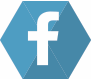 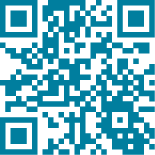 Форум независимых педагогов г. Москвы – 2016:https://www.facebook.com/pedforum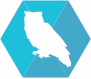 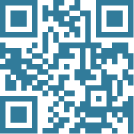 Дополнительное образование РУДН:http://www.dporudn.ru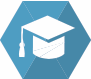 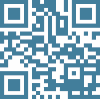 Единая независимая ассоциация педагогов:http://www.enap.info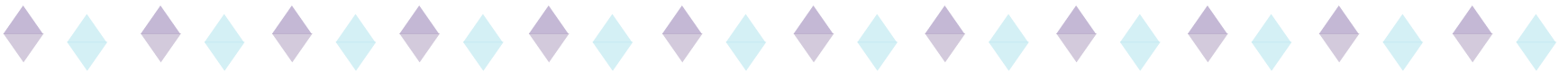 24 августа 2016 г.12233445566789910108.45 – 9.30Регистрация (холл Главного гуманитарного корпуса), выставка учебной литературыРегистрация (холл Главного гуманитарного корпуса), выставка учебной литературыРегистрация (холл Главного гуманитарного корпуса), выставка учебной литературыРегистрация (холл Главного гуманитарного корпуса), выставка учебной литературыРегистрация (холл Главного гуманитарного корпуса), выставка учебной литературыРегистрация (холл Главного гуманитарного корпуса), выставка учебной литературыРегистрация (холл Главного гуманитарного корпуса), выставка учебной литературыРегистрация (холл Главного гуманитарного корпуса), выставка учебной литературыРегистрация (холл Главного гуманитарного корпуса), выставка учебной литературыРегистрация (холл Главного гуманитарного корпуса), выставка учебной литературыРегистрация (холл Главного гуманитарного корпуса), выставка учебной литературыРегистрация (холл Главного гуманитарного корпуса), выставка учебной литературыРегистрация (холл Главного гуманитарного корпуса), выставка учебной литературыРегистрация (холл Главного гуманитарного корпуса), выставка учебной литературыРегистрация (холл Главного гуманитарного корпуса), выставка учебной литературыРегистрация (холл Главного гуманитарного корпуса), выставка учебной литературыРегистрация (холл Главного гуманитарного корпуса), выставка учебной литературы10.00 – 12.00Конференция (актовый зал)Конференция (актовый зал)Конференция (актовый зал)Конференция (актовый зал)Конференция (актовый зал)Конференция (актовый зал)Конференция (актовый зал)Конференция (актовый зал)Конференция (актовый зал)Конференция (актовый зал)Конференция (актовый зал)Конференция (актовый зал)Конференция (актовый зал)Конференция (актовый зал)Конференция (актовый зал)Конференция (актовый зал)Конференция (актовый зал)10.30 – 13.30мастер-классы (по отдельной программе), выставка учебной литературымастер-классы (по отдельной программе), выставка учебной литературымастер-классы (по отдельной программе), выставка учебной литературымастер-классы (по отдельной программе), выставка учебной литературымастер-классы (по отдельной программе), выставка учебной литературымастер-классы (по отдельной программе), выставка учебной литературымастер-классы (по отдельной программе), выставка учебной литературымастер-классы (по отдельной программе), выставка учебной литературымастер-классы (по отдельной программе), выставка учебной литературымастер-классы (по отдельной программе), выставка учебной литературымастер-классы (по отдельной программе), выставка учебной литературымастер-классы (по отдельной программе), выставка учебной литературымастер-классы (по отдельной программе), выставка учебной литературымастер-классы (по отдельной программе), выставка учебной литературымастер-классы (по отдельной программе), выставка учебной литературымастер-классы (по отдельной программе), выставка учебной литературымастер-классы (по отдельной программе), выставка учебной литературы13.30 – 15.30Работа секций История, Обществозна-ние, экономика, правоАуд. 239Русский язык и литера-тура Актовый залНачальное образование Секция 1 – ауд. 442Секция 2 – зал № 1Секция 3 – ауд. 471Начальное образование Секция 1 – ауд. 442Секция 2 – зал № 1Секция 3 – ауд. 471Дошко-льное образо-ваниеАуд. 101Экон. ф-таДошко-льное образо-ваниеАуд. 101Экон. ф-таДополни-тельное образо-ваниеАуд. 244 Экон. ф-таДополни-тельное образо-ваниеАуд. 244 Экон. ф-таИностранные языки (английский язык)Конференц-зал Экон. ф-та Иностранные языки (английский язык)Конференц-зал Экон. ф-та Иностран-ные языки (францу-зский язык)Ауд. 105 Экон. ф-таИностран-ные языки (францу-зский язык)Ауд. 105 Экон. ф-таИностран-ные языки (немецкий язык)Ауд. 103 Экон. ф-таИностран-ные языки (немецкий язык)Ауд. 103 Экон. ф-таИностран-ные языки (испанский язык)С 14.30 Ауд. 25 Экон. ф-таИностран-ные языки (испанский язык)С 14.30 Ауд. 25 Экон. ф-таИскусствоАуд. 109 Экон. ф-та14.00 – 16.00Работа секцийИнформа-тика и ИКТЗал № 2ОРКСЭСекция № 1 – ауд. 1 ИМЭБСекция № 2 – ауд. 2 ИМЭБТехно-логия, черчение и смежныедисци-плиныЗал № 3ФизикаБиблио-тека,Зал № 1Биоло-гияАуд. 340ХимияАуд.  436ОБЖФизическая культура и спортАуд. 29Экон. ф-таБибли-отечное делоБиблиотека,Зал № 3Интеграция общего и дополн. образованияАуд. 107 Экон. ф-таГеогра-фияАуд. 17Экон. ф-таАуд. 19От новых технологий – к новым результатам. Онлайн-ресурс оценки и повышения качества образования. Володина М.Н., методист компании "ЯКласс".Ауд. 21Организация парной и групповой работы на уроках русского языка (коммуникативный аспект). Бойцов О.Н., ведущий методист Объединенной издательской группы "ДРОФА"-"ВЕНТАНА-ГРАФ".Ауд. 23Новый взгляд на обучение в начальной школе, Или творческая интерпретация ФГОС. Дистанционное обучение. Степичев П.А., к.п.н., доцент кафедры английской филологии РГСУ, вице-президент Ассоциации учителей английского языка Москвы, лектор курсов повышения квалификации, консультант компании РЕЛОД.Ауд. 103Мастер-класс «Упаковка подарка "Цветок-василек" (бумагопластика)». Людмила Галицкая, бумажных дел мастер, член Творческого Союза Профессиональных Художников (Издательство «Формат-М»).Ауд. 107Содержательные и методические аспекты использования УМК по истории России издательства «Русское слово». Алексеев А.П., руководитель методического отдела издательства «Русское слово».Ауд. 109Подготовка к международным экзаменам по иностранному языку: чтение, работа с контекстом. Попова С.Н., к.ф.н., ст. преп. кафедры иностранных языков экономического факультета РУДН.Библитека, Зал № 3Экскурсия по Научной библиотеке РУДН: посещение зала «Коллекция редких книг», демонстрация автоматизированной книговыдачи, RFID-технологий. Лотова Е.Ю., директор УНИБЦ (НБ), к.и.н.Ауд. 19От новых технологий – к новым результатам. Онлайн-ресурс оценки и повышения качества образования. Володина М.Н., методист компании "ЯКласс".Ауд. 21Актуальные проблемы и перспективы развития школьного обществоведческого образования. Соболева О.Б., к.п.н., доцент кафедры методики обучения истории и обществознанию в РГПУ им. А.И. Герцена.Ауд. 23Подготовка к ЕГЭ: работа на результат. Алёшкина Т.Л., учитель английского языка высшей категории ГБОУ Гимназия № 1542, эксперт ЕГЭ по письму и говорению, экзаменатор-собеседник по ОГЭ, Почетный работник общего образования РФ.Ауд. 25Программы профессиональной переподготовки и повышения квалификации для учителей физики, математики, информатики и химии на факультете физико-математических и естественных наук. Тамурова Т.С., доцент, к.х.н., специалист-методист Центра дополнительного профессионального образования «Перспектива» РУДН.Ауд. 27Технологии популяризации истории в пространстве СМИ и Интернете.  Якеменко Б.Г., к.и.н., доцент кафедры истории России, факультет гуманитарных и социальных наук РУДН.Ауд. 105Значение информационно-методического, наглядного и дидактического материала в формировании будущего гражданина России. Савушкин С.Н., главный редактор издательского дома «КАРАПУЗ» СП ИД Сфера Образования.Ауд. 107Содержательные и методические аспекты использования УМК по ОРКСЭ издательства «Русское слово». Стецюра Т.Д., ведущий редактор Центра исторических и обществоведческих дисциплин издательства «Русское слово».Ауд.109Подготовка к международным экзаменам по иностранному языку: аудирование, оптимизация учебного процесса. Попова С.Н., к.ф.н., ст. преп. кафедры иностранных языков экономического факультета РУДН.Ауд. 19От новых технологий – к новым результатам. Онлайн-ресурс оценки и повышения качества образования. Володина М.Н., методист компании "ЯКласс".Ауд. 21Проблемы развития исторического образования и перспективы их решения средствами УМК по истории России. Агафонов С.В., ведущий методист Объединенной издательской группы "ДРОФА"-"ВЕНТАНА-ГРАФ".Ауд. 23«Unity in Diversity»: наглядные пособия, созданные в соответствии с требованиями ФГОС. Алёшкина Т.Л., учитель английского языка высшей категории ГБОУ Гимназия № 1542, эксперт ЕГЭ по письму и говорению, экзаменатор-собеседник по ОГЭ, Почетный работник общего образования РФ; Боброва Е.А., главный редактор издательства РЕЛОД.Ауд. 25Программы профессиональной переподготовки и повышения квалификации для учителей физики, математики, информатики и химии на факультете физико-математических и естественных наук. Тамурова Т.С., доцент, к.х.н., специалист-методист Центра дополнительного профессионального образования «Перспектива» РУДН.Ауд. 27Искусства и гуманитарные науки: преемственность школы и факультета гуманитарных и социальных наук РУДН. Пышнова С.Л., к.ф.н., доцент кафедры теории и истории культуры факультета гуманитарных и социальных наук РУДН.Ауд. 103Мастер-класс по изготовлению украшения из полимерной глины «Рыбка». Елистратова Е.В., член Творческого Союза Художников России и Международной Федерации художников, участник Международных и Всероссийских выставок, фестивалей, директор Центра искусств и ремесел г. Балашиха (Издательство «Формат-М»).Ауд. 105Значение информационно-методического, наглядного и дидактического материала в формировании будущего гражданина России. Савушкин С.Н., главный редактор издательского дома «КАРАПУЗ» СП ИД Сфера Образования.Ауд. 107Содержательные и методические аспекты использования УМК по географии издательства «Русское слово». Молодцов Д.В., методист-редактор Центра естественно-научных дисциплин издательства «Русское слово».Ауд. 109Подготовка к международным экзаменам по иностранному языку: чтение, работа с контекстом. Попова С.Н., к.ф.н., ст. преп. кафедры иностранных языков экономического факультета РУДН.Ауд. 21Подготовка к ОГЭ и ЕГЭ средствами УМК по химии. Асанова Л.И., к.п.н., доцент кафедры естественнонаучного образования ГБОУ ДПО «Нижегородский институт развития образования».Ауд. 23Особенности государственной итоговой аттестации в форме ЕГЭ и ОГЭ в 2017 г. (для учителей истории и общестовзнания) Лискова Татьяна Евгеньевна,  ведущий научный сотрудник ФГБНУ ФИПИ, ст.н.с.ФГБНУ Институт стратегии развития образования РАО, к.п.н., доцент Ауд. 27Актуальные проблемы преподавания новейшей истории зарубежных стран.  Куделин А.А., к.и.н., старший преподаватель кафедры всеобщей истории, факультет гуманитарных и социальных наук РУДН.Ауд. 29Опыт и перспективы совместной работы школ города Москвы и экономического факультета РУДН. Новик А.Н., к.геогр.н, доцент кафедры региональной экономики и географии экономического факультета РУДН.Библитека, Зал № 3Экскурсия по Научной библиотеке РУДН: посещение зала «Коллекция редких книг», демонстрация автоматизированной книговыдачи, RFID-технологий.  Лотова Е.Ю., директор УНИБЦ (НБ), к.и.н.Ауд. 19От новых технологий - к новым результатам. Онлайн-ресурс оценки и повышения качества образования. Володина М.Н., методист компании "ЯКласс".Ауд. 21Информационно-методическое обеспечение реализации требований ФГОС. Электронные формы учебников: дидактические возможности для достижения образовательных результатов. Соколов О.И., ведущий методист МЦУиИТ Объединенной издательской группы "ДРОФА"-"ВЕНТАНА-ГРАФ".Ауд. 107Актуальные проблемы современной химии. Феста А.А., к.х.н., старший преподаватель кафедры органической химии РУДН.Ауд. 25Программы профессиональной переподготовки и повышения квалификации для учителей физики, математики, информатики и химии на факультете физико-математических и естественных наук. Тамурова Т.С., доцент, к.х.н., специалист-методист Центра дополнительного профессионального образования «Перспектива» РУДН.